Commune de Siviriez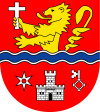 Changement d'adresse à l'intérieur de la communeVisite au guichet le :       			Téléphone du :      La personne soussignée certifie l’exactitude des renseignements ci-dessus.Cette déclaration doit être complétée par : Votre contrat de bail à loyer Lieu et date :      	Signature(s) : ____________________________Nom	PrénomAdresse actuelleDate du changementNouvelle adresse (rue, n°, NPA, localité)Nombre de piècesEtage + situation (gauche/droite)Occupant précédentNouveau statut locataire	 propriétaireDate de vente du bienNom du nouveau propriétaireEn cas de séparation séparation de fait	 séparation légaleDès le      Le changement d’adresse concerne également les personnes suivantesEnfant(s) scolarisé(s) non	 ouiPrénoms      Relevé de compteur d’eau(uniquement si propriétaire)Carte déchetterie non	 oui  N°     